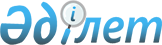 О проведении зачета по бюджетным долгам Национальной акционерной компании "Казахтелеком"Постановление Правительства Республики Казахстан от 31 декабря 1996 г. N 1751



          В целях погашения образовавшейся задолженности бюджетных
организаций, финансируемых из республиканского бюджета, за услуги
связи, оказанные Национальной акционерной компанией "Казахтелеком",
Правительство Республики Казахстан постановляет:




          1. Министерству финансов совместно с Государственным налоговым
комитетом Республики Казахстан провести зачет задолженности между
республиканским бюджетом и Национальной акционерной компанией
"Казахтелеком", имеющей задолженность перед республиканским бюджетом
по подоходному налогу с юридических лиц, на общую сумму 466520 тыс.
(четыреста шестьдесят шесть миллионов пятьсот двадцать тысяч) тенге.




          Зачесть указанную сумму в счет финансирования республиканских
бюджетных организаций на погашение образовавшейся задолженности за
оказанные услуги связи согласно прилагаемому перечню.




          2. Зачет произвести с отражением указанных сумм в доходной и
расходной частях республиканского бюджета на 1996 год.





     Первый заместитель
      Премьер-Министра
    Республики Казахстан

                                         Приложение



                                к постановлению Правительства
                                    Республики Казахстан
                                от 31 декабря 1996 г. N 1751











                                                            Перечень




                            министерств и ведомств, финансируемых из




                    республиканского бюджета и имеющих задолженность




              перед НАК "Казахтелеком" за оказанные им услуги связи,




                                                принимаемую к зачету





                                                 в тыс. тенге






ДДДДДДДДДДДДДДДДДДДДДДДДДДДДДДДДДДДДДДДДДДДДДДДДДДДДДДДДДДДДДДДДДДДД




Наименование министерств и ведомств       і  Сумма, принимаемая к
                                          і        зачету
ДДДДДДДДДДДДДДДДДДДДДДДДДДДДДДДДДДДДДДДДДДДДДДДДДДДДДДДДДДДДДДДДДДДД
Министерство обороны                            79838
Комитет национальной безопасности               17814
Государственный следственный комитет            30543
Министерство внутренних дел                     78915
Главное управление Командующего
Внутренними войсками                             3343
Государственный комитет по охране
государственной границы                          9627
Служба охраны Президента                        60740
Главное управление по гидрометеорологии         12359
Министерство транспорта и коммуникаций         173341
(по предоставлению льгот на услуги связи
отдельным категориям граждан)

     Итого                                     466520
      
      


					© 2012. РГП на ПХВ «Институт законодательства и правовой информации Республики Казахстан» Министерства юстиции Республики Казахстан
				